Name: ____________________________	Table #: ______	Period: ______	Date: ____2.7B HWWrite a rule to describe each transformation.Graph the image of the figure using transformation given.BACK Determine whether the dilation from Figure A to Figure B is a reduction or an enlargement. Then, find the values of the variables.1.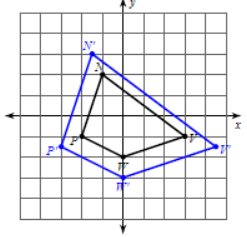 Notation Rule:(x,y)  2.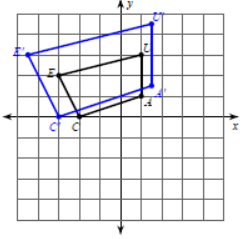 Notation Rule:(x,y) 3.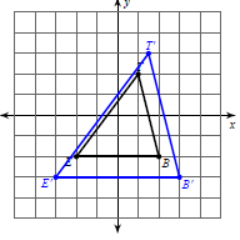 Notation Rule:(x,y) 4.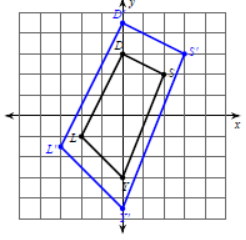 Notation Rule:(x,y) 5.Dilation of 0.5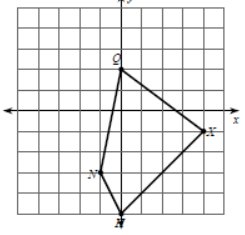 Notation Rule: (x, y) Type of Dilation:6.Dilation of                    A(-5, 5)     B(-5, 10)     C(10, 0)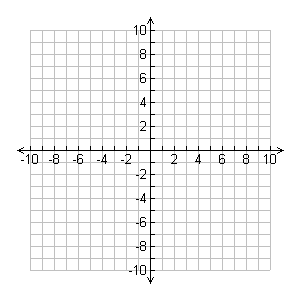 Notation Rule: (x, y)  Type of Dilation: 7.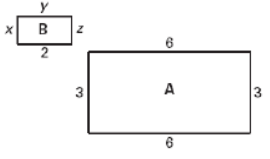 8.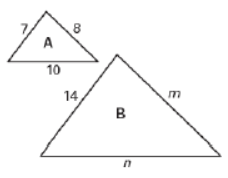 9.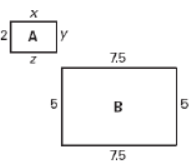 10.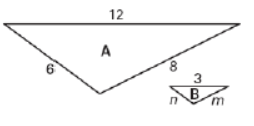 11.The screen on your old television is 20 inches wide and 15 inches high. The screen on your new widescreen television is 16 inches wide and 9 inches high. Is the screen on your new TN a dilation of the screen on your old TV? Explain.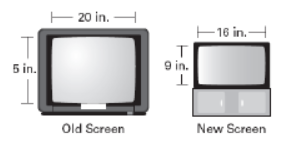 